                   Colegio Cristiano Emmanuel 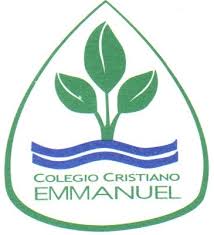 Músic	     Música                   NM2 Segundo MedioRUTA DE TRABAJO1.- Semana 22-26 de Marzo2.- Dudas o consultas a: Claudia Coñuecar correo: cconuecar@emmanuel.cl      Teléfono: +569789615024.- La invitación a la clase zoom se encuentra en la página del colegio en el horario de música.5.- Esta semana conoceremos la organización curricular de la asignatura e iniciaremos un repaso de los contenidos necesarios para el 2021, tales como:Unidad 2 “Música en espacios Públicos”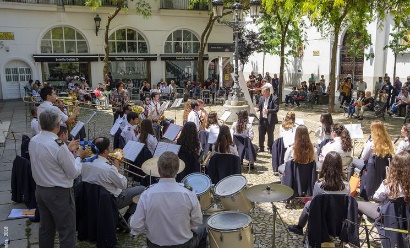 6.- Cada clase se jugará “Kahoot” de aprendizaje con los contenidos de cada clase.7.- Esta semana no hay actividad de trabajo, porque tienen la tarea del “Afiche” de contaminación acústica. La entrega es hasta el Domingo 28 de Marzo, vía Buzón de tareas 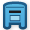 